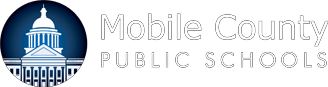 Título SY24 I EscuelasPadres Derecho a saberESSA, Sección 1112 (c)(6)(6) PADRES DERECHO A SABERCALIFICACIONES- Al comienzo de cada año escolar, una agencia educativa local que recibe fondos bajo este parte deberá notificar el padres de cada alumno asistiendo cualquier escuela recepción fondos bajo esta parte que los padres pueden solicitar, y el La agencia proporcionará a los padres, previa solicitud (y de manera oportuna), información sobre las calificaciones profesionales de los maestros del aula del estudiante, incluyendo, como mínimo, lo siguiente:Si el maestro tiene reunió Estado calificación y Licencia criterios para el calificación niveles y áreas temáticas en las que el maestro proporciona instrucción.Si el maestro es enseñando bajo emergencia o otro provisional estado a través de cuales criterios estatales de calificación o licencia han sido renunciados.El bachillerato grado importante de el maestro y cualquier otro graduado Certificación o título que posee el maestro, y el campo de disciplina de la certificación o título.Si el niño es proporcionó servicios por paraprofesionales y, si entonces, su calificaciones.INFORMACIÓN ADICIONAL- Además de la información que los padres pueden solicitar bajo el inciso (A), a escuela eso recibe fondos bajo este parte deberá proporcionar a cada padre individual—información en el nivel de logro y académico crecimiento de el alumno, si aplicable y disponible, en cada una de las evaluaciones académicas estatales requeridas bajo esta parte; yaviso oportuno de que el estudiante ha sido asignado, o ha recibido enseñanza durante 4 o más semanas consecutivas, por un maestro que no cumple con la certificación o licencia estatal aplicable requisitos en el calificación nivel y sujeto área en cual el maestro tiene sido asignado.FORMATO: el aviso y la información proporcionados a los padres según este párrafo deberán estar en un formato comprensible. y uniforme formato y, a el medida practicable, proporcionó en a idioma eso los padres pueden entender.Si desea solicitar una copia de la calificación profesional de maestro de su hijo, haga clic en vincular o escanear el código QR abajo y completo el forma. Una vez el forma tiene estado terminado, el del maestro Las calificaciones profesionales se enviarán por correo a la dirección registrada.https://forms.gle/8AQzriFKuqAPJmBQ7			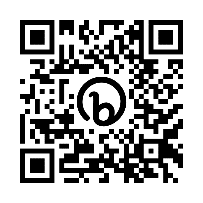 